Informacja prasowaWarszawa, 10 września 2014Rewolucja  w monitorowaniu pojazdów! Flotowe rozwiązania na każdą kieszeń! 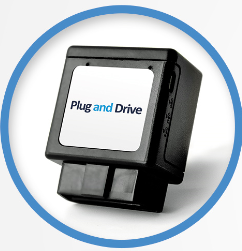 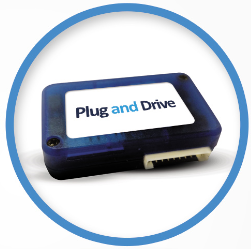 TiMS Plug and Drive to najnowszy na rynku produkt do monitorowania pojazdów  dla użytkowników indywidualnych i małych firm, ale oparty na rozwiązaniach flotowych. Dotąd tego typu technologie były wykorzystywane przez dużych klientów biznesowych. Na bazie dotychczasowych doświadczeń T-matic Systems, z giełdowej Grupy Arcus S.A., postanowił zrewolucjonizować telematykę i zintegrował narzędzia do monitorowania wielu aut w zminiaturyzowanej formie „dla każdego”.  „To wyjątkowe urządzenie będzie dostępne dla klientów indywidualnych i to za niską cenę. Mogą je kupić na przykład rodzice udostępniający samochód swoim dzieciom lub właściciele najmniejszych firm, gdzie do dyspozycji pracowników są 2 lub 3 auta, które warto monitorować. TiMS Plug and Drive pozwala nie tylko na śledzenie pojazdu w czasie rzeczywistym, ale także na analizę historii poszczególnych parametrów eksploatacji auta, co ma znaczenie zarówno ze względów oszczędnościowych, jak i w celu zwiększenia bezpieczeństwa auta i pasażerów” – podkreśla Piotr Pastuszka, Prezes T-matic Systems z giełdowej GRUPY ARCUS.TiMS Plug and Drive to produkt dla użytkowników indywidualnych i małych firm, w którym technologia została stworzona w oparciu o profesjonalne rozwiązania flotowe, od lat z powodzeniem stosowane przez biznesowych klientów T-matica, w tym przez duże firmy transportowe, banki czy przedsiębiorstwa budowlane. Jednocześnie to urządzenie bardzo proste w instalacji. Wystarczy wpiąć je w złącze diagnostyczne OBDII w samochodzie lub pod gniazdo zapalniczki. Urządzenie można przekładać do innego samochodu. Cena TiMS  Plug and Drive to jedynie 249 zł netto plus abonament miesięczny w wysokości 25 zł netto.  „Dzięki naszemu rozwiązaniu z łatwością można sprawdzić lokalizację swojego samochodu i np. to, czy udostępniony innej osobie nie stoi unieruchomiony daleko od miasta lub czy młody kierowca nie jest kandydatem na pirata drogowego, bo nie stosuje się do przepisów drogowych”  – tłumaczy Bogdan Kwiatkowski, Dyrektor Biura Sprzedaży T-matic Systems S.A.Dla osób ceniących oszczędność, TiMS Plug and Drive ułatwi analizowanie i planowanie eksploatacji pojazdu. System umożliwia m.in. gromadzenie i analizowanie danych o niektórych parametrach użytkowania pojazdu, np. o obrotach silnika czy średniej prędkości. Dane udostępniane są w przejrzystej formie w aplikacji dostępnej w przeglądarce internetowej, smartfonie lub tablecie. Urządzenia zostały zamontowane w wybranych pojazdach uczestników najbliższej imprezy samochodowej „Złombol 2014”, w którym startują wyłącznie motoryzacyjne perły z okresu PRL-u i mają za zadanie dotrzeć do plaż Hiszpanii. Rajd rozpocznie się już 13 września 2014 roku. „T-matic Systems wyposażył kilka samochodów w monitoring TiMS Plug and Drive, gdyż auta startujące w tym rajdzie będą przemierzały Europę bez samochodów serwisowych. Za pośrednictwem urządzenia będziemy na bieżąco śledzić trasę wybranych aut w aplikacji – dodaje Bogdan Kwiatkowski, Dyrektor Biura Sprzedaży T-matic Systems S.A., który będzie uczestnikiem rajdu „Złombol” z perełką wśród Fiatów – Bogdan Kwiatkowski jest właścicielem jednego z trzech Fiatów 125P typu „Jamnik”. Informacje o tym, jak wykorzystać telematykę w biznesie oraz domu znajdą Państwo na: http://t-matic.com.pl/ Więcej o rajdzie i lokalizacji wybranych aut dzięki TiMS Plug and Drive: www.zlombol.pl O GRUPIE ARCUS ARCUS SA jest jednym z największych na polskim rynku dostawców zintegrowanych systemów zarządzania dokumentem i korespondencją masową. ARCUS SA jest przedstawicielem Kyocera Document Solutions oraz Pitney Bowes w Polsce. ARCUS SA i spółki zależne: T-matic Systems SA oraz ARCUS Systemy Informatyczne Sp. z o.o. dostarczają również kompleksowe rozwiązania oraz usługi z zakresu telematyki i inteligentnych sieci, a także integracji rozwiązań ICT (technologie informacyjno-telekomunikacyjne). Czwartą spółką wchodzącą w skład GRUPY ARCUS jest DocuSoft Sp. z o.o. produkująca systemy do obiegu informacji. Do największych klientów GRUPY ARCUS należą banki, firmy ubezpieczeniowe, firmy z branży telekomunikacyjnej, operatorzy pocztowi i logistyczni oraz administracja publiczna na szczeblu centralnym i lokalnym. Kontakt dla mediów:Michał GembalDyrektor Marketingu ARCUS S.A.tel. (22) 53 60 900e-mail: m.gembal@arcus.com.pl